Энгельсский технологический институт (филиал) федерального государственного бюджетного  образовательного учреждениявысшего образования  «Саратовский государственный технический университет имени Гагарина Ю.А.»Кафедра «Экономика и гуманитарные науки»РАБОЧАЯ ПРОГРАММАпо дисциплинеБ.1.3.7.1 «Профессионально-ориентированное общение на иностранном языке»направления подготовки 20.03.01 «Техносферная безопасность»профиль: «Защита в чрезвычайных ситуациях, промышленная и пожарная безопасность, охрана труда»форма обучения – заочнаякурс – 3семестр –  5зачетных единиц – 2всего часов – 72в том числе:лекции – нетколлоквиумы – нетпрактические занятия – 8лабораторные занятия – нетсамостоятельная работа – 64зачет – 5 семестрэкзамен –  нетРГР – неткурсовая работа – неткурсовой проект – нет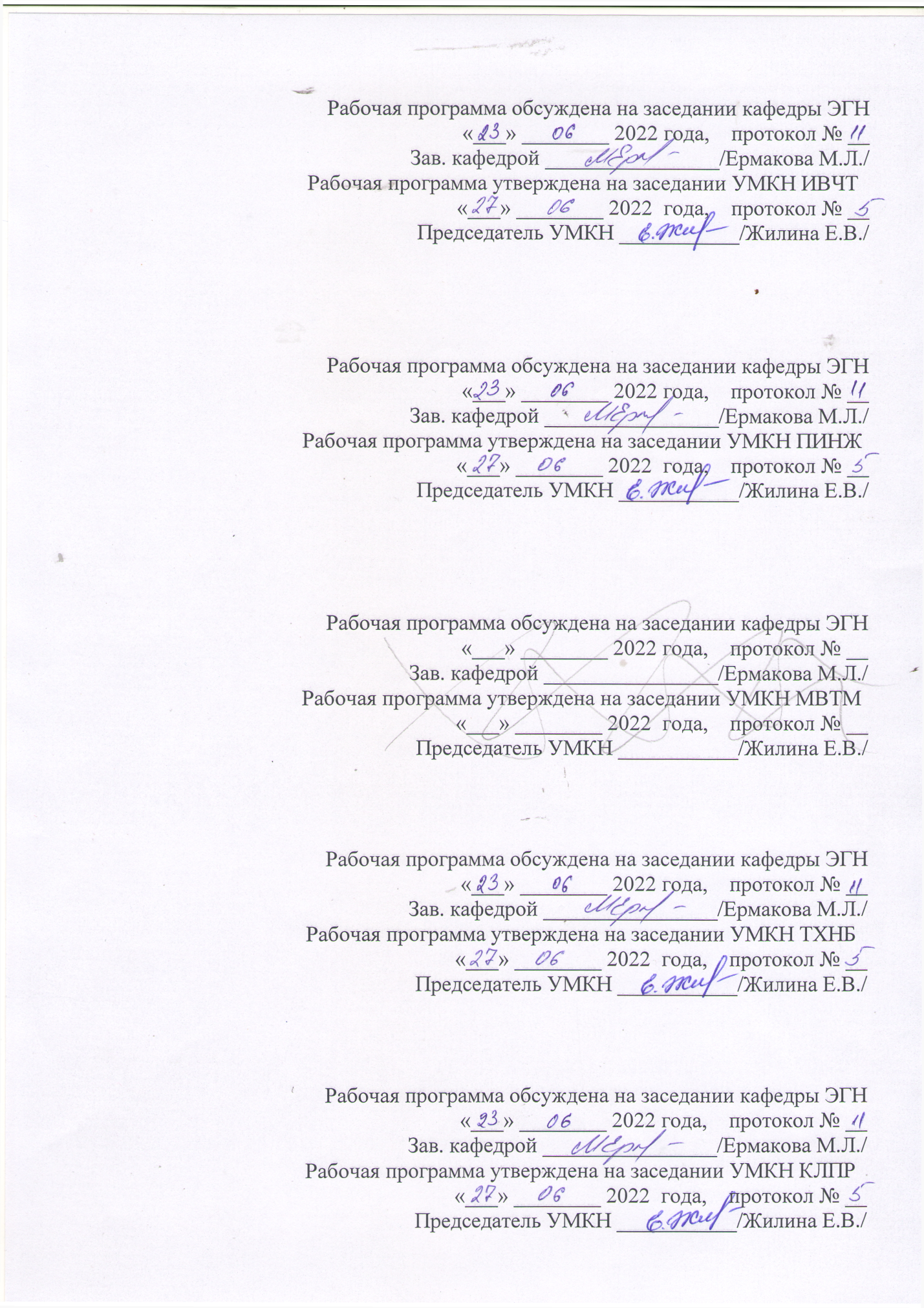 Энгельс 20221. Цели и задачи дисциплиныЦелью курса является развитие у студентов умения вести беседу,  обмениваться информацией профессионального характера, выступать с сообщениями, владеть всеми видами чтения литературы профессиональной направленности.Задача дисциплины научить бакалавра использовать иностранный язык как средство формирования и систематического пополнения своих профессиональных знаний.2. Место дисциплины в структуре ООП ВО	По специфическому соотношению знаний и умений эта дисциплина занимает промежуточное положение между теоретическими и прикладными дисциплинами профессиональной подготовки, так как иностранный язык требует такого же объема навыков и умений, как все другие  практические и теоретические  дисциплины.3. Требования к результатам освоения дисциплиныИзучение дисциплины направлено на формирование следующих компетенций: ОК-10  - способность к познавательной деятельности;ОК-13 – владение устной и письменной речью на русском языке, способность использовать профессионально-ориентированную риторику, владение методом создания понятных текстов, способность осуществлять социальное взаимодействие на одном из иностранных языков.В результате освоения дисциплины студент должен:Знать: - лексико-грамматический минимум в объеме, необходимом для межличностного общения и работы с иноязычными текстами в процессе профессиональной деятельности (не менее 2000 учебных лексических единиц общего и терминологического характера); - правила этикета профессионального общения.Уметь: - соотносить языковые средства с конкретными сферами, ситуациями, условиями общения и использовать иностранный язык в межличностном общении и профессиональной деятельности; - понимать на слух несложные аутентичные тексты профессиональной направленности, заполнять бланки и формуляры.Владеть: - иностранным языком в объеме, необходимом для получения и извлечения информации из зарубежных источников, а также для реализации коммуникативных функций в устной и письменной форме на уровне, позволяющем осуществлять профессиональное общение на базовом уровне и общение в социально-культурной сфере, т.е. владеть навыками выражения своих мыслей и мнения в устной форме, навыками письменного изложения собственной точки зрения, основами публичной речи на иностранном языке (делать подготовленные сообщения по профессиональной тематике). Успешное освоение программы предполагает достижение обучаемыми уровня B1/B2 «порогового уровня» владения английским языком (ограниченная языковая компетенция), т.е. сформированности языковой коммуникативной компетенции, достаточной для изучения зарубежного опыта в профилирующей области науки, а также для профессионального общения.4. Распределение трудоемкости (час.) дисциплины по темам и видам занятий 5. Содержание лекционного курсаЛекционный курс учебным планом не предусмотрен6. Содержание коллоквиумов Коллоквиумы учебным планом не предусмотрены7. Перечень практических занятийПеречень лабораторных работЛабораторные работы не предусмотрены учебным планом9. Задания для самостоятельной работы студентов10. Расчетно-графическая работа Расчетно-графические работы не предусмотрены учебным планом 11. Курсовая работаКурсовые работы не  предусмотрены учебным планом 12. Курсовой проектКурсовой проект не предусмотрен учебным планом 13. Фонд оценочных средств для проведения промежуточной аттестации обучающихся по дисциплине (модулю)В процессе освоения образовательной программы у обучающегося в ходе изучения дисциплины «Профессионально-ориентированное общение на иностранном языке» должны быть сформированы следующие компетенции ОК-10 и ОК -13.Уровни освоения компетенции ОК−10Карта компетенции ОК-10Уровни освоения компетенции ОК−13Карта компетенции ОК-13Вид промежуточного контроля  – контрольная работа.  Выполняется студентами заочной формы обучения, задание для выполнения контрольной работы представлено в Методических указаниях [http://techn.sstu.ru].Уровень освоения дисциплиной определяется по следующим критериям:  зачтено, не зачтено.Вопросы для зачетаПроведение зачета осуществляется по результатам проверки формирования Проведение зачета осуществляется по результатам проверки формирования компетенций по степени владения иностранным языком в профессиональной сфере. На зачёте проверяются:Навыки профессионально-ориентированного общения в форме ситуативно-обусловленной беседы или сообщения на иностранном языке по теме, связанной с будущей профессией.Степень овладения  способами передачи содержания иностранного текста.Тестовые задания по дисциплинеТестовая проверка формирования компетенций проводится с помощью теста, разработанного преподавателями кафедры. 14. Образовательные технологииПри реализации программы используются образовательные технологии, стимулирующие активное участие студентов в учебном процессе и готовящие их к овладению навыками профессионально-ориентированного общения. Организация обучения осуществляется в рамках личностно-ориентированного обучения с использованием принципов коммуникативного метода обучения иностранным языкам.Реализация программы предполагает использование следующих технологий, обеспечивающих интерактивный характер обучения:- Технология коммуникативного обучения;- Технология модульного обучения;- Технология проблемного обучения;- Технология индивидуализации обучения- Технология развития критического мышления. Использование этих технологий стимулирует личностную, интеллектуальную активность, развивает познавательные процессы, способствует формированию компетенций, которыми должен обладать бакалавр.15. Перечень учебно-методического обеспечения для обучающихся по дисциплинеОсновная литература1. Кудинова Ю.С. Английский язык для инженеров-механиков [Электронный ресурс]: учебное пособие/ Кудинова Ю.С., Никрошкина С.В.— Электрон. текстовые данные.— Новосибирск: Новосибирский государственный технический университет, 2019.— 94 c.— Режим доступа: http://www.iprbookshop.ru/98693.html.— ЭБС «IPRbooks», по паролю 2. Свеженцева, И. Б. Обучение чтению литературы на английском языке : учебное пособие для студентов направления подготовки бакалавров 13.03.02 - Электроэнергетика и электротехника / И. Б. Свеженцева. — Белгород : Белгородский государственный технологический университет им. В.Г. Шухова, ЭБС АСВ, 2018. — 88 c. — Текст : электронный // Электронно-библиотечная система IPR BOOKS : [сайт]. — URL: https://www.iprbookshop.ru/92272.html. — Режим доступа: для авторизир. Пользователей 3. Пашина, А. В. Английский язык для профессиональной практики : учебное пособие / А. В. Пашина, М. В. Денеко, Р. Р. Подоляк. — Тюмень : Тюменский индустриальный университет, 2019. — 78 c. — ISBN 978-5-9961-2135-9. — Текст : электронный // Электронно-библиотечная система IPR BOOKS : [сайт]. — URL: https://www.iprbookshop.ru/101439.html. — Режим доступа: для авторизир. пользователей Дополнительная литература4. Английский язык. Аннотирование и реферирование : учебное пособие / О. С. Атаманова, М. Н. Гордеева, К. В. Пиоттух [и др.]. — Новосибирск : Новосибирский государственный технический университет, 2018. — 68 c. — ISBN 978-5-7782-3600-4. — Текст : электронный // Электронно-библиотечная система IPR BOOKS : [сайт]. — URL: https://www.iprbookshop.ru/91183.html. — Режим доступа: для авторизир. пользователей 5. Английский язык для студентов элитного технического образования. Часть 1. Сборник тестов и упражнений : учебное пособие / составители Ю. А. Зеремская, О. В. Солодовникова. — Томск : Томский политехнический университет, 2016. — 123 c. — Текст : электронный // Электронно-библиотечная система IPR BOOKS : [сайт]. — URL: https://www.iprbookshop.ru/83956.html. — Режим доступа: для авторизир. пользователей Интернет-ресурсыМатериалы из Интернета используются в качестве дополнительного учебного материала и материала для самостоятельной работы студентов. Адреса сайтов: http://www.englishclub.com/ http://www.agenda.com/ https://englsecrets.ru/ https://study-english.info/ 16. Материально-техническое обеспечениеУчебная аудитория для проведения занятий семинарского типа, выполнения курсовых работ, текущего контроля и промежуточной аттестации, групповых и индивидуальных консультацийУкомплектована специализированной мебелью и техническими средствами обучения: 40 столов, 80 стульев; рабочее место преподавателя; меловая доска;  проектор BENQ 631, рулонный проекционный экран, системный блок (Atom2550/4Гб/500, клавиатура, мышь) подключенный в сеть с выходом в Интернет и доступом в информационно-образовательную среду ЭТИ (филиал) СГТУ имени Гагарина Ю.А., учебно-наглядные пособия, обеспечивающие тематические иллюстрации по рабочей программе дисциплиныПрограммное обеспечение: Microsoft Windows 7, Microsoft Office 2010 (Word, Excel, PowerPoint), GoogleChrome.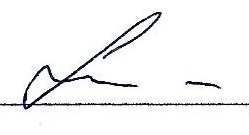 Рабочую программу составил ст. преп. кафедры ЭГН                                    М.И. Лопухова № ТемыНаименованиеТемыЧасы/ Из них в интерактивной формеЧасы/ Из них в интерактивной формеЧасы/ Из них в интерактивной формеЧасы/ Из них в интерактивной формеЧасы/ Из них в интерактивной формеЧасы/ Из них в интерактивной форме№ ТемыНаименованиеТемыВсегоЛекцииКоллок-мыЛабор-еПрактич-еСРС123456785 семестр5 семестр5 семестр5 семестр5 семестр5 семестр5 семестр5 семестр1Понятия о видах и стилях перевода 36---4322Основные формы устрой и письменной передачи содержания текста36---432Всего72864№темыВсегочасов№занятияТема практического занятия. Задания, вопросы, отрабатываемые на практическом занятииУчено-методическое обеспечение12345141-2[1], [2], [5]243-4Составление аннотации, тезиса, сообщения. Учебный материал: 4-5 научно-технических текстов объемом до 2000 знаков. Устная речь: Обсуждение и передача прочитанных текстов [1], [2], [5]№темыВсегоЧасовЗадания, вопросы, для самостоятельного изучения (задания)Учено-методическое обеспечение1234132Выполнение заданий по указанию преподавателя из используемых учебно-методических материалов и предназначенных для самостоятельного выполнения вне аудитории[1], [2], [5]232Выполнение заданий по указанию преподавателя из используемых учебно-методических материалов и предназначенных для самостоятельного выполнения вне аудитории[1], [2], [5]ИндексОК-10Формулировка:способность к познавательной деятельностиСтупени уровней освоения компетенцииОтличительные признакиПороговый(удовлетворительный)Знает: основные нормы современного языка (орфографические, пунктуационные, грамматические, стилистические, орфоэпические) и систему функциональных стилей языка.Умеет:  пользоваться основной справочной литературой, толковыми и нормативными словарями.Владеет: навыками создания на иностранном языке грамотных и логически непротиворечивых письменных и устных текстов учебной и научной тематики реферативного характера, ориентированных на соответствующее направление подготовки.Продвинутый(хорошо)Знает: основные нормы современного языка (орфографические, пунктуационные, грамматические, стилистические, орфоэпические) и систему функциональных стилей языка в ее динамике.Умеет: пользоваться основной справочной литературой, толковыми и нормативными словарями; основными сайтами поддержки грамотности в сети «Интернет».Владеет: навыками создания грамотных и логически непротиворечивых письменных и устных текстов учебной и научной тематики реферативно-исследовательского характера, ориентированных на соответствующее направление подготовки.Высокий(отлично)Знает: в полном объеме лексику и фразеологию изучаемой дисциплины общего и терминологического характера; фонетические и грамматические особенности изучаемого иностранного языка. Умеет: свободно пользоваться языковыми средствами в основных видах речевой деятельности; оформляет деловую переписку, ведет беседу, переговоры на иностранном языке.Владеет: навыками чтения иноязычной литературы, устной публичной речи, ведения переписки на иностранном языке.Ступени уровней освоения компетенцииОтличительные признакиТехнологии формированияСредства и технологии оценкиПороговый(удовлетворительный)Знает: основные нормы современного языка (орфографические, пунктуационные, грамматические, стилистические, орфоэпические) и систему функциональных стилей языка.Умеет:  пользоваться основной справочной литературой, толковыми и нормативными словарями.Владеет: навыками создания на иностранном языке грамотных и логически непротиворечивых письменных и устных текстов учебной и научной тематики реферативного характера, ориентированных на соответствующее направление подготовки.практические занятияПрактические работы выполнены с небольшими замечаниями, имелись затруднения при ответе на дополнительные вопросы;не менее 60% правильных ответов при выполнении тестовых заданий;не вполне законченные выводы в ответе на вопросы на зачете.Продвинутый(хорошо)Знает: основные нормы современного языка (орфографические, пунктуационные, грамматические, стилистические, орфоэпические) и систему функциональных стилей языка в ее динамике.Умеет: пользоваться основной справочной литературой, толковыми и нормативными словарями; основными сайтами поддержки грамотности в сети «Интернет».Владеет: навыками создания грамотных и логически непротиворечивых письменных и устных текстов учебной и научной тематики реферативно-исследовательского характера, ориентированных на соответствующее направление подготовки.практические занятияПрактические работы выполнены с небольшими замечаниями, имелись небольшие неточности при ответе на дополнительные вопросы;не менее 75% правильных ответов при выполнении тестовых заданий;имеются негрубые ошибки или неточности при ответе на вопросы на зачете.Высокий(отлично)Знает: в полном объеме лексику и фразеологию изучаемой дисциплины общего и терминологического характера; фонетические и грамматические особенности изучаемого иностранного языка. Умеет: свободно пользоваться языковыми средствами в основных видах речевой деятельности; оформляет деловую переписку, ведет беседу, переговоры на иностранном языке.Владеет: навыками чтения иноязычной литературы, устной публичной речи, ведения переписки на иностранном языке.практические занятияПрактические работы выполнены без замечаний, студент свободно отвечает на дополнительные вопросы;не менее 90% правильных ответов при выполнении тестовых заданий;студент умеет оперировать специальными терминами, использует в ответе дополнительный материал, иллюстрирует теоретические положения практическими примерамипри ответе на  вопросы на зачете.ИндексОК-13Формулировка:владение устной и письменной речью на русском языке, способность использовать профессионально-ориентированную риторику, владение методом создания понятных текстов, способность осуществлять социальное взаимодействие на одном из иностранных языков.Ступени уровней освоения компетенцииОтличительные признакиПороговый(удовлетворительный)Знает: лексику профессиональной сферы, правила речевого этикета. Умеет: вести беседу, целенаправленно обмениваться информацией профессионального характера по определенной теме.Владеет: всеми видами чтения различных публикаций, в том числе специальной литературы.Продвинутый(хорошо)Знает: лексику профессиональной сферы, правила речевого этикета, правила и принципы конструирования профессионального письма.  Умеет: вести беседу, целенаправленно обмениваться информацией профессионального характера по определенной теме; воспринимать и понимать высказывания собеседника на иностранном языке.Владеет: всеми видами чтения различных публикаций, в том числе специальной литературы; имеет навыки реферативного изложения, аннотирования и перевода профессионального текста.Высокий(отлично)Знает: лексику профессиональной сферы, правила речевого этикета, правила и принципы конструирования профессионального письма, принципы организации текста электронного сообщения, служебной записки, публичного выступления в сфере профессиональной деятельности.Умеет: вести беседу, целенаправленно обмениваться информацией профессионального характера по определенной теме; воспринимать и понимать высказывания собеседника на иностранном языке в определенной реальной профессиональной  ситуации.Владеет: всеми видами чтения различных публикаций, в том числе специальной литературы; имеет навыки реферативного изложения, аннотирования и перевода профессионального текста.Ступени уровней освоения компетенцииОтличительные признакиТехнологии формированияСредства и технологии оценкиПороговый(удовлетворительный)Знает: лексику профессиональной сферы, правила речевого этикета. Умеет: вести беседу, целенаправленно обмениваться информацией профессионального характера по определенной теме.Владеет: всеми видами чтения различных публикаций, в том числе специальной литературы.Практические занятияПрактические работы выполнены с небольшими замечаниями, имелись затруднения при ответе на дополнительные вопросы;не менее 60% правильных ответов при выполнении тестовых заданий;не вполне законченные выводы в ответе на вопросы на зачете.Продвинутый(хорошо)Знает: лексику профессиональной сферы, правила речевого этикета, правила и принципы конструирования профессионального письма.  Умеет: вести беседу, целенаправленно обмениваться информацией профессионального характера по определенной теме; воспринимать и понимать высказывания собеседника на иностранном языке.Владеет: всеми видами чтения различных публикаций, в том числе специальной литературы; имеет навыки реферативного изложения, аннотирования и перевода профессионального текста.Практические занятияПрактические работы выполнены с небольшими замечаниями, имелись небольшие неточности при ответе на дополнительные вопросы;не менее 75% правильных ответов при выполнении тестовых заданий;имеются негрубые ошибки или неточности при ответе на вопросы на зачете.Высокий(отлично)Знает: лексику профессиональной сферы, правила речевого этикета, правила и принципы конструирования профессионального письма, принципы организации текста электронного сообщения, служебной записки, публичного выступления в сфере профессиональной деятельности.Умеет: вести беседу, целенаправленно обмениваться информацией профессионального характера по определенной теме; воспринимать и понимать высказывания собеседника на иностранном языке в определенной реальной профессиональной  ситуации.Владеет: всеми видами чтения различных публикаций, в том числе специальной литературы; имеет навыки реферативного изложения, аннотирования и перевода профессионального текста.Практические занятияПрактические работы выполнены без замечаний, студент свободно отвечает на дополнительные вопросы;не менее 90% правильных ответов при выполнении тестовых заданий;студент умеет оперировать специальными терминами, использует в ответе дополнительный материал, иллюстрирует теоретические положения практическими примерамипри ответе на  вопросы на зачете.КритерийХарактеристикаЗачтено заслуживает студент, обнаруживший знания основного учебного  материала, справляющийся с выполнением практических заданий, предусмотренных программой. Зачтено выставляется студентам, показавшим систематический характер знаний по дисциплине и способным к их самостоятельному пополнению и обновлению в ходе дальнейшей учебы.Не зачтеновыставляется студенту, обнаружившему пробелы в знаниях основного учебного материала, допустившему принципиальные ошибки в выполнении предусмотренных программой практических заданий. Не зачтено ставится студентам, которые не могут продолжить обучение или приступить к профессиональной деятельности по окончании образовательного учреждения без дополнительных занятий по соответствующей дисциплине.